= Scenario 1 	= Scenario 2 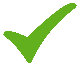 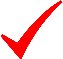 201620152014June 2013June 2012June 2011Murder/Voluntary Manslaughter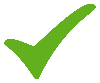 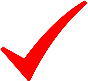 Unlawful Act ManslaughterGross Negligence ManslaughterAssaultBatteryABH (Section 47)GBH (Section 20/18)Defence of InsanityDefence of AutomatismDefence of IntoxicationDefence of ConsentDefence of Self-defence/P of CrimeEvaluation of Murder and VM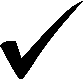 Evaluation of 2 DefencesEvaluation of Non-Fatal Offences